Link GoogleDrive 5º 6ºEhttps://drive.google.com/file/d/1SXN6O_eylxMv9SA1iV-xqkuRW-vBWFs9/view?ts=5e6e33d6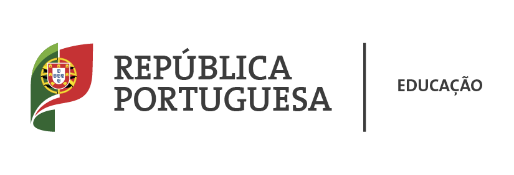 Agrupamento de Escolas da Boa Água – 172388Escola Básica Integrada da Boa ÁguaEB1 n.º2 da Quinta do CondeEB1/JI do Pinhal do GeneralJI do Pinhal do General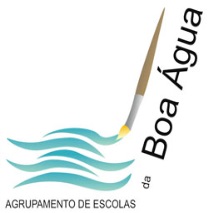 